         JULY 15, 2018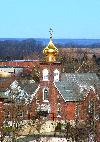 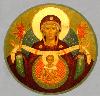  ASSUMPTION OF THE VIRGIN MARY  UKRAINIAN ORTHODOX CHURCH ECUMENICAL PATRIARCHATE OF CONSTANTINOPLE AND NEW ROME1301 Newport AvenueNorthampton, Pennsylvania 18067              Protodeacon Mychail Sawarynski, AttachedTelephones: Church Office…		(610) 262-2882Church Fax/Kitchen/Hall…		(610) 262-0552Fr. Myron Oryhon…			(607) 752-1999Protodeacon Mychail’s Residence	(610) 262-3876Websites:	holyassumption.orgukrainianorthodoxchurchusa.orglvorthodox.wordpress.com	E-mail:	Parish… avmuoc@gmail.comProtodeacon Mychail…pravoslavni@rcn.comWebmaster, John Hnatow… john.hnatow@gmail.com==============================================================					   15th July, (2nd), 20187th Sunday after Pentecost.  Tone 6.  DEPOSITION OF THE PRECIOUS ROBE of the HOLY THEOTOKOS at the Church of Blachernae (5TH C.). JUVENAL, Patriarch of Jerusalem (458). PHOTIUS, Metropolitan of Kyiv (1431).Rom. 15:1-7 & Heb. 9:1-7    Mt. 9:27-35 & Lk. 10:38-42, 11:27-28           PROPERS OF THE DIVINE LITURGYTropar of the Resurrection, Tone 6                     The angelic powers were at Your tomb. The guards became as dead men. Mary stood by Your grave, seeking Your Most Pure Body. You captured Hell not being tempted by it. You came to the Virgin grant-ing Life. Lord, Who arose from the dead: Glory to You.Tropar of the Dormition, Tone 1In giving birth, you preserved your virginity. In falling asleep you did not forsake the world, Birth-Giver of God. You were translated to life, Mother of Life, and through your prayers you deliver our souls from death.Tropar of the Deposition of the Robe, Tone 8 Ever Virgin Theotokos, protectress of mankind, you have given your people a powerful legacy: the robe and sash of your most honored body, which remained incorrupt throughout your seedless child-bearing; for through you, time and nature are renewed. Therefore, we implore you: “Grant peace to your people and to our souls great mercy.”Kondak of the Resurrection, Tone 6When Christ God, the Giver of Life, with His Life-giving Hand raised all of the dead from the valleys of misery, He bestowed Resurrection on the human race. He is the Savior, the Resurrection, the Life and the God of all.Glory to the Father and to the Son and to the Holy Spirit…Kondak of the Deposition of the Robe, Tone 4O Pure One, full of the grace of God, you have given your sacred robe as a garment of incorruption to all the faithful, with it you covered your holy body, O divine protection of all mankind. We cele-brate its enshrinement in Blachnernae with love and cry aloud with awe: “Rejoice, O Virgin, boast of Christians.”Now and ever and unto ages of ages. Amen.Kondak of the Dormition, Tone 2Neither the tomb nor death had power over the Birth-Giver of God; she is ever watchful in her prayers and in her intercession lies unfailing hope. For as the Mother of Life, she has been translated to life by the One Who dwelt within her ever-virginal womb.Prokimen, Tone 6Save Your people, O Lord, and bless Your inheritance.Verse: O Lord, to You will I call. O my God, be not silent to me.Prokimen of the Depositon, Tone 3My soul magnifies the Lord and my spirit rejoices in God my Savior.Verse: For He has regarded the low estate of His Handmaiden. For behold, henceforth all generations will call me blessed.Alleluia Verses, Tone 6He Who dwells in the aid of the Most High will abide in the shelter of the God of Heaven. He will say to the Lord: You are my helper and my refuge. He is my God and I will hope in Him.Hear, daughter, see and incline your ear.The people of the land shall supplicate Your favor.Communion Hymn:Praise the Lord from the heavens. Praise Him in the highest.I will take the cup of salvation and call upon the Name of the Lord. (Alleluia 3X)LITURGICAL SCHEDULE, SCRIPTURE READINGS, MENEION8th week after Pentecost++++++++++++++++++++++++++++++++++++++++++++++++++++++++++++++++++NECROLOGY:             16 July… 	Anna Molnar (’92), Priest Peter Kowalchyk (’80), Olena Ferbey (’16),		Petro Syplynyy        17 July…	Justine Czepelak (‘50), Protoprebyter Mykola Litwakivskyj (’79),			Priest Dmytro Telenson (’95)  18 July…	Rosalia Chudyk (‘47), Mykola Martyniuk (’92), Ihumen Gregory 		Reynolds (’84), Lorraine Holland (’86)		        19 July…	Mary Nieves (’94)   20 July…	Michael Karypenko (’57), Mary Huryn (’72), Ann Haas (’14)   21 July…	Bohdan Kowalyshyn (’38)  22 July…	Michael Smallen, Sr. (’95), Priest Viacheslav Ilchuk (’03)    	    VICHNAYA PAMJAT!    MEMORY ETERNAL!BIRTHDAYS:	  17 July…	Mary Ann Dworakivsky	  18 July…	Brendan Phillips	  20 July…	William Hantz, Anthony SawarynskiANNIVERSARIES:	  17 July…	Juri & Oleksandra Harnaho	  18 July…	Matthew & Andrea Sawarynski	  19 July…	Roger & Karen Seremula                 MNOHAYA LITA!     MANY YEARS!WE PRAY FOR THE HEALTH AND WELLBEING OF: Deacon Michael, Catherine Kochenash, Fr. Vasyl Dovgan, Michael Smallen, Vladimir & Emma Krasnopera, Tessie Kuchinos, Brendan Phillips, Jessie Hnatow, Jessica Meashock, Wasyl Hewko, Adam Hewko, Betty Hendrickson, Andrew Thaxton, Helen Sodl, Michelle Pierzga, Susan Ferretti, Matthew Vitushinsky, Micah Brickler, Lubov Slonova, Carole Zarayko, William Fischer, John Vitushinsky, Ekaterina Seremula, Father Nicholas Dilendorf, Father John Harvey, Deacon Nicholas Zachary.
UOL BASKET RAFFLE – 71st Convention in South Bound Brook.  Any UOL members that wish to contribute to the “Wine Basket” that will be donated for this year’s convention, please see Linda Winters or Martha Misko.  Also, anyone interested in creating their own special basket to be raffled at the convention is welcome to do so, too!!!! NEXT SUNDAY - July 22nd – is the deadline for donations.NORTHAMPTON FOODBANK DONATIONS: there continues to be a need for food to assist our neighbors. Special request for our parish is baby foods.SUMMER COFFEE HOURS – ALL DONATIONS received will go to the NORTHAMPTON FOOD BANK!!!  A signup sheet is in the church hall.  Coffee will be prepared and set up.  All you have to do is bake your specialties or buy some bake goods for refreshments.  Please consider hosting a Sunday this summer.  See Linda Winters if you have any questions.   REDNER’S SAVE A TAPE PROGRAM continues. Our last collection resulted in proceeds to the parish of $286.46.  Thanks to everyone.  Deposit receipts in the church vestibule.  Please use Redner’s Pump Rewards/Save a Tape Card.Cosmas and Damian (Rome)The Holy Martyrs, Wonderworkers and Unmercenary Physicians Cosmas and Damian were born at Rome, brothers by birth, and physicians by profession. Their feast day is July 14.They suffered at Rome in the reign of the emperor Carinus (283-284). Brought up by their parents in the rules of piety, they led strict and chaste lives, and they were granted by God the gift of healing the sick. By their generosity and exceptional kindness to all, the brothers converted many to Christ. The brothers told the sick, “It is not by our own power that we treat you, but by the power of Christ, the true God. Believe in Him and be healed.” Since they accepted no payment for their treatment of the infirm, the holy brothers were called “unmercenary physicians.”Their life of active service and their great spiritual influence on the people around them led many into the Church, attracting the attention of the Roman authorities. Soldiers were sent after the brothers. Hearing about this, local Christians convinced Sts Cosmas and Damian to hide for a while until they could help them escape. Unable to find the brothers, the soldiers arrested instead other Christians of the area where the saints lived. Sts Cosmas and Damian then came out of hiding and surrendered to the soldiers, asking them to release those who had been arrested because of them.At Rome, the saints were imprisoned and put on trial. Before the Roman emperor and the judge they openly professed their faith in Christ God, Who had come into the world to save mankind and redeem the world from sin, and they resolutely refused to offer sacrifice to the pagan gods. They said, “We have done evil to no one, we are not involved with the magic or sorcery of which you accuse us. We treat the infirm by the power of our Lord and Savior Jesus Christ and we take no payment for rendering aid to the sick, because our Lord commanded His disciples, “Freely have you received, freely give” (Mt. 10: 8).The emperor, however, continued with his demands. Through the prayer of the holy brothers, imbued with the power of grace, God suddenly struck Carinus blind, so that he too might experience the almighty power of the Lord, Who does not forgive blasphemy against the Holy Spirit (Mt. 12:31). The people, beholding the miracle, cried out, “Great is the Christian God! There is no other God but Him!” Many of those who believed besought the holy brothers to heal the emperor, and he himself implored the saints, promising to convert to the true God, Christ the Savior, so the saints healed him. After this, Sts Cosmas and Damian were honorably set free, and once again they set about treating the sick.But what the hatred of the pagans and the ferocity of the Roman authorities could not do, was accomplished by black envy, one of the strongest passions of sinful human nature. An older physician, an instructor, under whom the holy brothers had studied the art of medicine, became envious of their fame. Driven to madness by malice, and overcome by passionate envy, he summoned the two brothers, formerly his most beloved students, proposing that they should all go together in order to gather various medicinal herbs. Going far into the mountains, he murdered them and threw their bodies into a river.Thus these holy brothers, the Unmercenary Physicians Cosmas and Damian, ended their earthly journey as martyrs. Although they had devoted their lives to the Christian service of their neighbors, and had escaped the Roman sword and prison, they were treacherously murdered by their teacher.The Lord glorifies those who are pleasing to God. Now, through the prayers of the holy martyrs Cosmas and Damian, God grants healing to all who with faith have recourse to their heavenly intercession.https://orthodoxwiki.org/Cosmas_and_Damian_(Rome)Mon. 16 JulyMartyr Hyacinth. Martyrs Diomedes, Eulampius, Asclepiodotus, andGolinduc of Caesarea in Cappadocia (108). Martyrs Mocius (Mucian)and Mark (4th c.). Ven. Alexander, founder of the Monastery of theUnsleeping Ones (430). St. Anatolius, patriarch of Constantinople(438). Ven. Anatolius, of the Near Caves in Kyiv (12th c.). Ven.Anatolius (another) recluse of the Far Caves in Kyiv (13th c.).1 Corinthians 9:13-18            Matthew 16:1-6Tues. 17 JulySt. Andrew, archbishop of Crete (712-726). Ven. Martha, motherof St. Symeon Stylites the Younger (551). Martyrs Theodotus andTheodota (108). Hieromartyr Theodore, bishop of Cyrene (310).1 Corinthians 10:5-12            Matthew 16:6-12Wed. 18 JulyFast Day:FishSt. Andrew, archbishop of Crete (712-726). Ven. Martha, motherof St. Symeon Stylites the Younger (551). Martyrs Theodotus andTheodota (108). Hieromartyr Theodore, bishop of Cyrene (310)..1 Corinthians 10:12-22          Matthew 16:20-24Thurs. 19 JulyVen. Sisoes the Great of Egypt (429). Martyrs Marinus and Martha, their children Audifax and Abbacum (Habakkuk), and those with them at Rome: Cyrinus, Valentine the Presbyter, and Asterius (269). Ven. Sisoes of the Kyiv Caves (13th c.). Uncovering of the relics ofHoly Princess Juliana Vilshanska (1540).1 Corinthians 10:28-11:7   		Мatthew 16:24-28Fri. 20 JulyFast Day: Wine & Oil Ven. Thomas of Mt. Maleon (10th c.). Ven. Acacius of Sinai(6th c.). Martyrs Peregrinus, Lucian, Pompeius, Hesychius, Pappias,Saturninus, and Germanus. Martyrs Epictetus, presbyter, and Astionin Scythia (290). Martyr Evangelus. Martyr Cyriaca (IV).1 Corinthians 11:8-22     		Matthew 17:10-18   Sat. 21 July5:00 PMHoly Great-martyr Procopius of Caesarea in Palestine (303).Romans 13:1-10		      Matthew 12:30-37VESPERSSun. 22 July8:30 AM9:00 AM8th Sunday after Pentecost. Tone 7Hieromartyr Pancratius, bishop of Taormina in Sicily (1st c.). Hieromartyr Cyril, bishop of Gortyna (250-252). Martyrs Patermuthius, Coprius, and Alexander (361). St. Theodore, bishop of Edessa (848).THIRD & SIXTH HOURSDIVINE LITURGY OF ST. JOHN CHRYSOSTOM